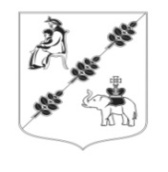 СОВЕТ ДЕПУТАТОВМУНИЦИПАЛЬНОГО ОБРАЗОВАНИЯ КОБРИНСКОГО СЕЛЬСКОГО ПОСЕЛЕНИЯ ГАТЧИНСКОГО МУНИЦИПАЛЬНОГО РАЙОНА ЛЕНИНГРАДСКОЙ ОБЛАСТИ (четвертого созыва)РЕШЕНИЕ В соответствии с Федеральными законами от 06.10.2003  № 131-ФЗ «Об общих принципах организации местного самоуправления в Российской Федерации», от 31.07.2020 № 248-ФЗ «О государственном контроле (надзоре) и муниципальном контроле в Российской Федерации», руководствуясь Уставом муниципального образования Кобринского сельского поселения Гатчинского муниципального района Ленинградской области, ввиду отсутствия объектов контроля, Совет депутатов Кобринского сельского поселенияРЕШИЛ:1.Признать утратившим силу Решение Совета депутатов Кобринского сельского поселения от 17.06.2019 года № 33 «Об утверждении Положения об осуществлении муниципального лесного контроля на территории муниципального образования   Кобринского сельского поселения   Гатчинского муниципального района Ленинградской области».2.  Настоящее   решение   вступает   в   силу с момента официального   опубликования в информационном бюллетене «Кобринский вестник» и на официальном сайте МО Кобринского сельского поселенияhttps://кобринское.рф/. Глава муниципального образования Кобринского сельского поселения                                                       Н.Л. Деминенко                                                                                   17.10.2022 года                                                                                     №35	Об отмене Решения Совета депутатов Кобринского сельского поселения от 17.06.2019 года № 33 «Об утверждении Положения об осуществлении муниципального лесного контроля на территории муниципального образования   Кобринского сельского поселения Гатчинского муниципального района Ленинградской области»